Муниципальное бюджетное общеобразовательное учреждение«Средняя общеобразовательная казачья кадетская школа села Знаменка»Нерчинский район, Забайкальский край Спортивно-игровое мероприятие«Как играли наши бабушки и дедушки»2 классКлассный руководитель Хаустова Татьяна Александровна2014 годЗадачи:воспитание любви к творческому наследию нашего народа;возрождение утерянных традиций русской культуры;развитие ловкости и смекалки.Место проведения: спортивная площадкаХод мероприятия Вступление Новое – это хорошо забытое старое, известная истина. Незаслуженно забытые старые игры, в которые играли наши дедушки и бабушки, могут быть не менее увлекательными, чем современные компьютерные стратегии. Они подарят вам спортивный азарт, возможность проявить ловкость и смекалку в реальной жизни, а не на экране монитора. Кроме того, у вас есть заманчивая перспектива стать чемпионом по городкам или бабкам!Основная часть«ЛОШАДКА»
Дети на Руси обожали игру в «лошадки». Что может быть проще! Нашел подходящую палку и скачи себе, куда душа пожелает. Если «лошадка» удачная, она будет «напоена», «накормлена» овсом, почищена и поставлена в «конюшню». Иногда игра в «лошадку» приобретала глобальный размах. Находилось что-либо, что обладало способностью «катиться». Взявшиеся за руки мальчишки с веревочками в зубах становились по двое или трое, а самый бойкий забирался в «повозку» и именовал себя кучером. «Тройка» начиная с тихой рыси, переходит на галоп, несется так, что в итоге опрокидывает повозку с кучером. И в этом самый шик! 

2. «ЯСТРЕБ И ГОЛУБИ»
Среди всей ватаги выбирается ястреб, голубь и голубка. Остальные становятся прожорливыми птенцами. Почему прожорливыми? Да потому что именно на поиски еды папаша-голубь должен был отлучаться из «гнезда» и подвергать себя опасности быть растерзанным "ястребом". Впрочем, когда хищник завершал кровожадную расправу над голубем, то поджидал голубицу, которая следующей отправлялась за едой. А потом, по очереди, «трепал» и всех птенцов. 

3. «ХЛОПАНИЕ»
Игра начинается, как только появляются первые листья на деревьях. Лист прикладывается к губам. При втягивании он рвется с громким «потрясением воздуха». Мальчишки сбиваются в группы, и щелкают ежеминутно, выказывая друг перед другом своё мастерство. Ведь чем искуснее исполнять щелканье, тем громче звук.

4. «РЫБКА»
Игру затевали преимущественно осенью, так как летом почти все дети были заняты делом. Вбивается колышек, к которому привязывается веревка. Рядом с колышком накидывается разное барахло: худые лапти, сапоги, башмаки. Чем больше, тем лучше. Это и есть «рыбка». Ведущий – коноводец, держась за веревочку, должен охранять «рыбку», которую все участники стараются стащить. Участи коноводца стараются все избежать. Проворонил последнюю «рыбку»? Беги, что есть мочи, потому что украденная «рыбка» полетит в тебя. Если удастся подхватить брошенную «рыбку» и запустить в одного из обидчиков, новый коноводец определен.

5. «ТЕРЯТЬ»
Обычно эту игру затевали перед сном. Дети вставали в круг спинами друг к другу и начинали кружиться с песнями или без. В какой-то момент обязательно находится тот, кто повалится. Над упавшим потешаются, его больше не принимают в игру, называя «потерянным». О космонавтах, конечно, никто в те времена и слыхом не слыхивал, но хорошая координация и твердость в ногах никогда не были лишними.6.  ГОРЕЛКИУчастники становятся парами, держась за руки, друг за другом – образуют колонну.Впереди колонны – водящий. По команде водящего последняя пара разъединяет руки и бежит вперед: один по правую, другой по левую сторону колонны.Задача игроков – увернуться от водящего и успеть взяться за руки. Если водящему удается поймать одного из игроков, то он вместе с пойманным становится первой парой колонны. Если игроки сумеют перехитрить водящего и взяться за руки – они становятся в голову колонны, а водящий начинает игру сначала.7. ИГРА В КЛАССИКИС наступлением весны, как только сходит с асфальта снег, во дворах и на детских площадках появляются классики. Вспомним некоторые варианты этой старой игры.На асфальте мелом расчерчиваем прямоугольник шириной 1,5 м и длиной 2,5 м. Прямоугольник можно расчертить разными способами.Участники игры определяют очередность по договору или жребием. Первый играющий становится перед классиками и бросает в первый прямоугольник (1 класс) плоскую круглую биту (бита может быть выточена из бруска железа, можно использовать обычную жестяную коробочку из-под леденцов и т. д.). Затем прыгает на одной ноге в класс и ударом ноги выбивает биту в следующий класс.Таким образом можно пройти все классы. Можно добавить к прямоугольникам полукруг или другую фигуру (дом, рай, огонь), в которой по условию можно будет встать на обе ноги (например, дом или рай), или напротив, перепрыгнуть ее, не оставляя в ней биту (огонь).Если бита улетела не в тот класс или игрок наступил на черту, он уступает место следующему игроку. Играя в классики, можно добавлять и придумывать новые правила, способы прыжков, очертания самих классиков.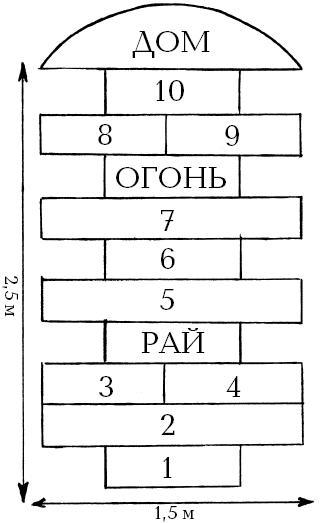 8. БАБКИСтарая русская игра, напоминающая городки. В старые времена бабки делали из надкопытного сустава домашнего животного, остающегося после варки студня. Биток – самую крупную бабку – заливали изнутри свинцом и использовали в игре как биту.В наше время костяные бабки можно с успехом заменить небольшими деревянными чурками, а для битка выбрать чурку потяжелее. Бабки ставят на линию кона и выбивают с расстояния 3–5 м.Играющие делятся на две команды. Перед каждой командой за линией кона в определенной последовательности расставляют бабки – не менее 10 штук. Участники команд стремятся сбить поставленные бабки меньшим количеством бросков.Для каждой последовательности существуют свои правила: «забор» ставят вдоль линии кона, «гусек» в два ряда перпендикулярно ей. «Забор» можно сбивать с любого конца, но не более двух бабок за один бросок. «Гусек» начинают сбивать с последней от коновой линии пары бабок. Если за один бросок сбито более двух бабок или бабки выбиты не подряд, их ставят на место. Игроки бросают биток по очереди. Побеждает команда, первой выбившая все бабки с кона.Заключительная часть Все эти игры являются командными, поэтому можно устраивать своеобразные соревнования между домами и классами. Расскажите о них своим друзьям - и совсем скоро в них будет играть весь двор. Также  расспросите бабушек и дедушек, в какие игры они играли в детстве.Источники:http://www.toybytoy.com/game/the_old_russian_gamehttp://zema.su/blog/starinnye-russkie-detskie-igry